美濃商工会議所パソコン教室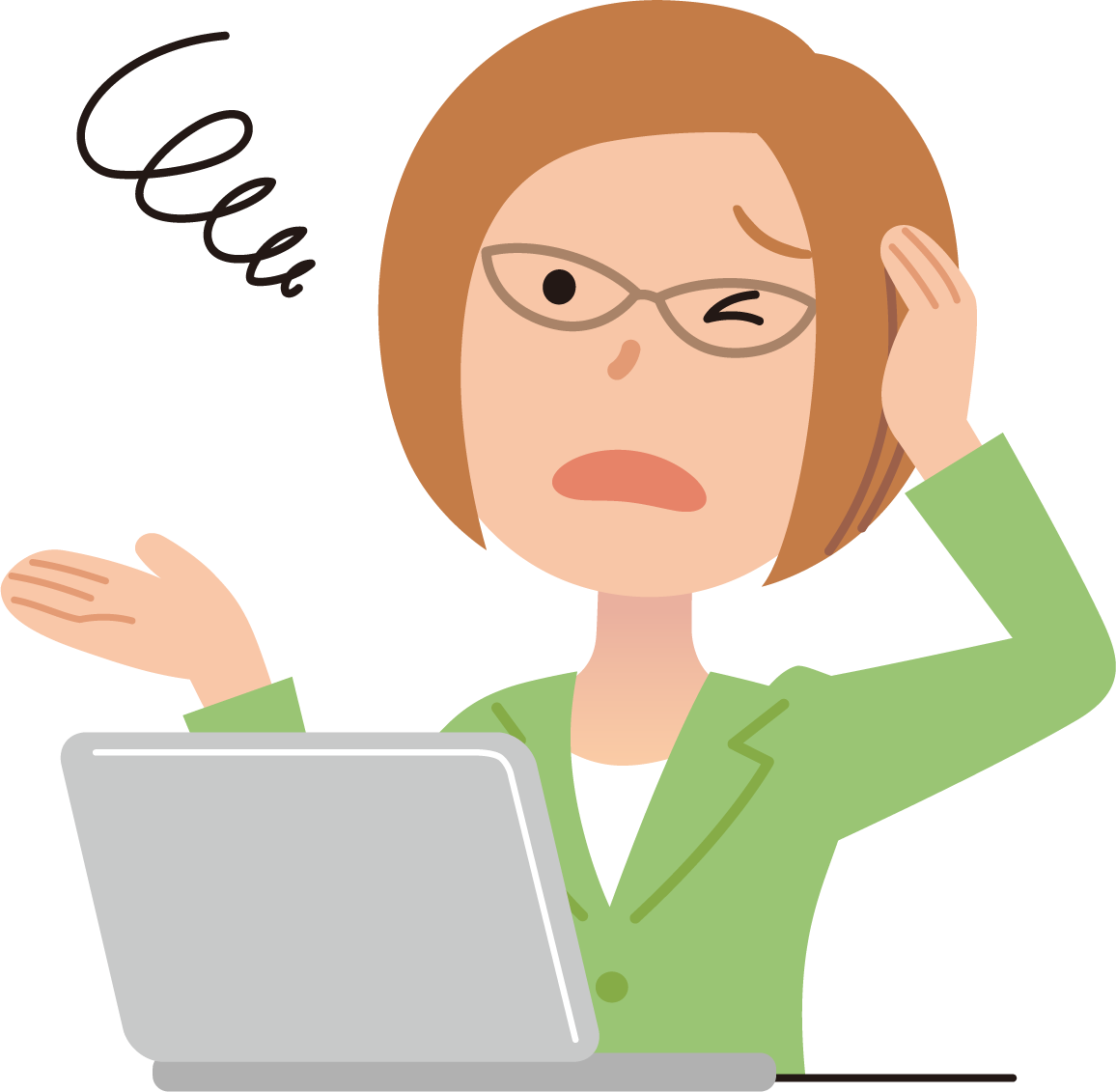 受講者募集★各コース、単体開催です。★受講料は無料です。美濃商工会議所パソコン教室 申込書          FAX 0575-33-3183注意事項：複数名申込みをされる場合には、申込書をコピーしてお申込み下さいますようお願いします。記載された個人情報は、当所からの各種連絡・情報提供の為に利用します。このセミナーは岐阜県からの補助を受けています。日時コース内容7月12日（火）19：00～21：00Word①文書入力、文字の変更など基本操作を中心に説明します。簡単な文書の作成（自治会案内）など7月13日（水）19：00～21：00Word②写真の挿入や表の作成について説明します。文章の作成（チラシ、値札）など7月14日（木）19：00～21：00Excel①文字入力、表の作成、整理について説明します。簡単な計算式の利用（日報）など7月15日（金）19：00～21：00Excel②計算式の編集、セルの連動操作などを説明します。関数・集計の利用（住所録）など申込締切日　　7月1日（金）申込締切日　　7月1日（金）申込方法下記申込書にご記入の上、FAXにて当所までお申込みください。コースは複数選択可。定員各コース6名（先着順6名の定員になり次第締め切ります）ノートパソコン（７以上office2007以上）持ち込み大歓迎。パソコンのない方はこちらで準備できます。事前にお申込み下さい。（無料）※各コースとも受講者が2名に満たない場合は中止します。お問合せ美濃商工会議所　美濃市上条７８－７　　　電話：３３－２１６８　　　FAX：３３－３１８３事業所／受講者名／受講者連絡先TEL：パソコン持込み持ち込みする　　／　　パソコンを借りる希望コース名（複数可）受講されるコースに○印Word①　  　 ・  　 　Word②  　Excel①  　　 ・　   　Excel②